1. Right Column (Column 3)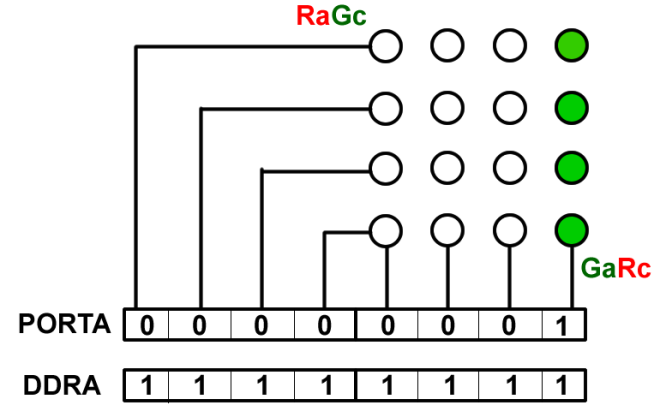 2. Column 2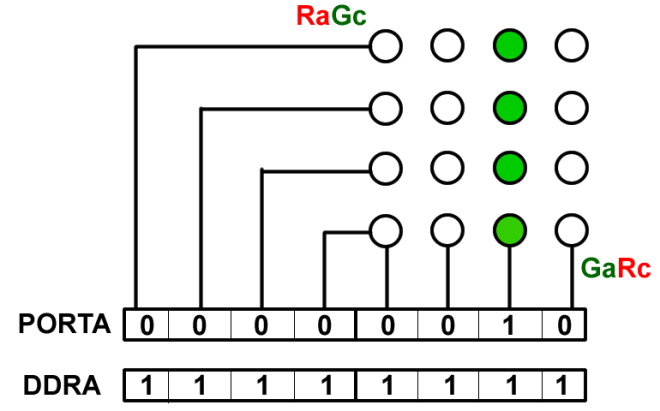 3. Row 0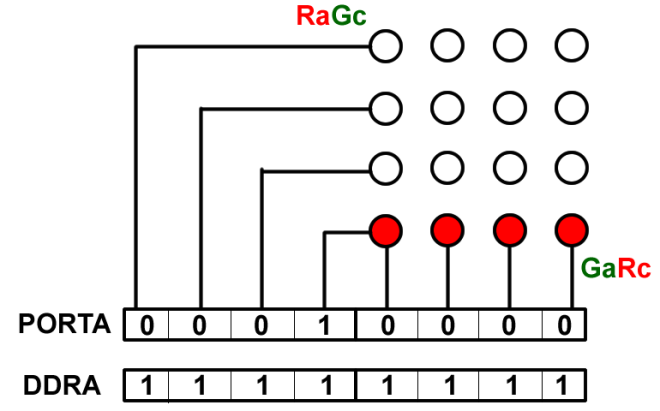 4. Output?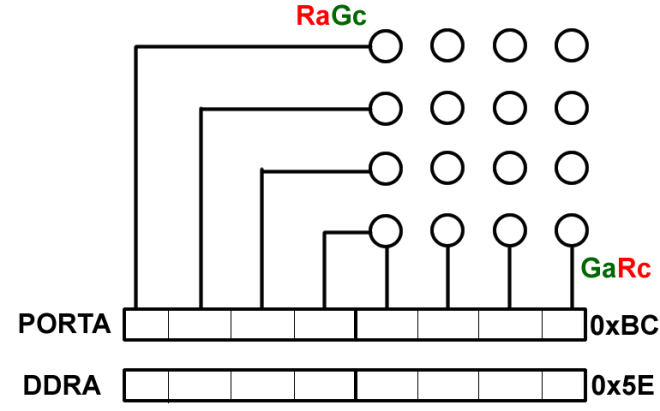 5. Define Home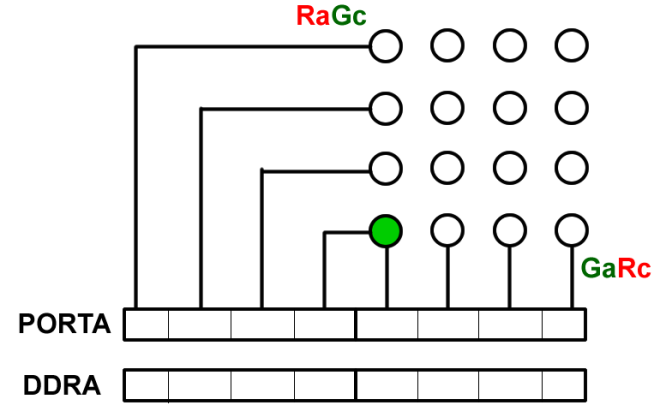 6. Four Corners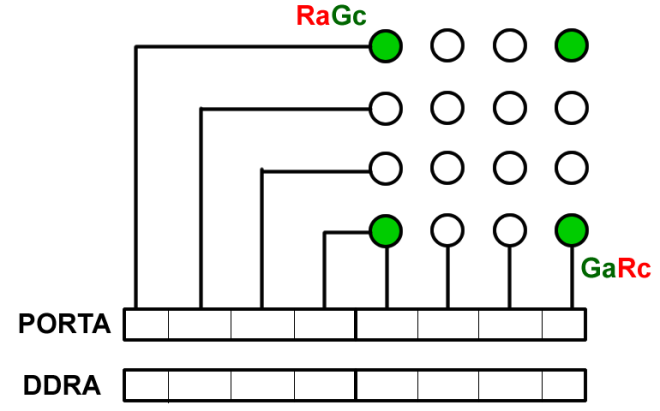 7. Output?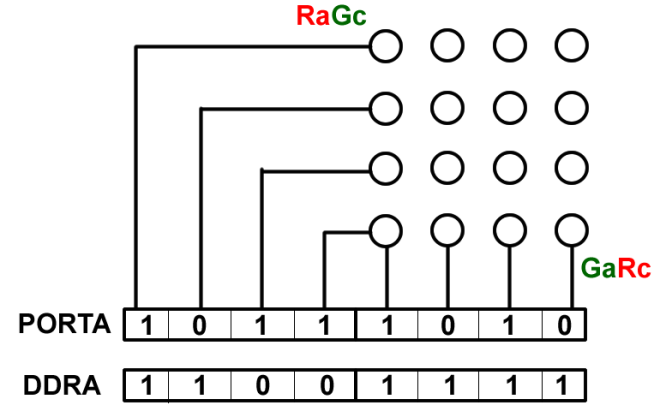 8. Define IO Registers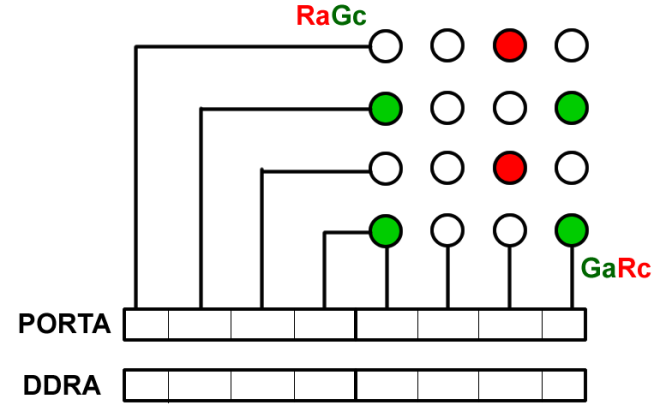 9.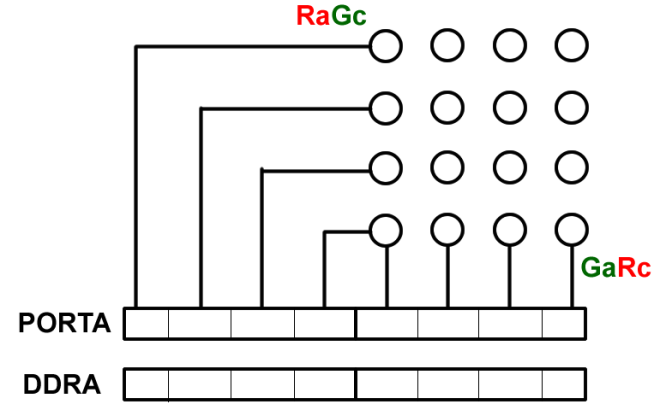 10.11.12.13.14.15.16.